HP All-in-One Desktop PCs para el hogarTodo-en-Uno HP - 20-c318la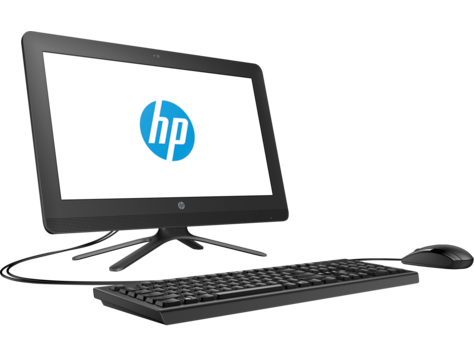 Características del sistemaSistema operativoWindows 10 Home 64Familia de procesadorProcesador Intel® Celeron®ProcesadorIntel® Celeron® J3060 (frecuencia base de 1,6 GHz, frecuencia de ráfaga de hasta 2,48 GHz, 2 MB de caché, 2 núcleos)MemoriaMemoria, estándar4 GB de SDRAM DDR3L-1600 (1 x 4 GB)Ranuras de memoria2 DIMMMemoria, máximaAmpliación posible a 8 GBAlmacenamientoUnidad internaSATA de 1 TB y 7200 rpmServicio de nubeDropbox 1 Pantalla y gráficosPantallaWLED HD+ de 19,5" en diagonal (1600 x 900)GráficosIntegradaIntel® HD GraphicsCaracterísticas de expansiónUbicación del puerto de E/STraseroPuertos2 USB 2.02 USB 3.01 combinación de auriculares/micrófonoConectores de video1 HDMIRanuras de expansión1 M.2Dispositivo de tarjeta de memoriaLector de tarjetas de memoria 3 en 1Dispositivos multimediaCámara webCámara web de HP con micrófono digital de matriz dobleAudioDTS Studio Sound™Dispositivos de entradaDispositivo apuntadorMouse óptico con cable USBTecladoTeclado con cable USB y control de volumenComunicacionesInterfaz de redLAN Ethernet Gigabit 10/100/1000 integradaConexión inalámbricaCombo de 802.11b/g/n (1x1) y Bluetooth® 4.0 M.2Requisitos de operación y alimentaciónTipo de fuente de alimentaciónAdaptador externo de alimentación de CA de 65 WEficiencia energéticaCertificación ENERGY STAR®
Registro EPEAT® SilverDimensiones y pesoDimensiones (ancho x largo x alto)49,5 x 18,4 x 37 cmPeso4,4 kgDiseñoColor de productoNegroDiseño de productosAcabado HPQué se incluyeGarantía1 año de garantía limitada de hardware con soporte técnico telefónico gratuito. 90 días de soporte técnico limitado para software (a partir de la fecha de compra).Aplicaciones HP incluidasJuegos HP desarrollados por WildTangent
HP JumpStart
HP Recovery Manager
HP Support AssistantSoftware incluidoMcAfee LiveSafe™ 2 
Netflix
Magic Desktop Premium